Perché andare in Erasmus in Francia: 5 buone ragioni!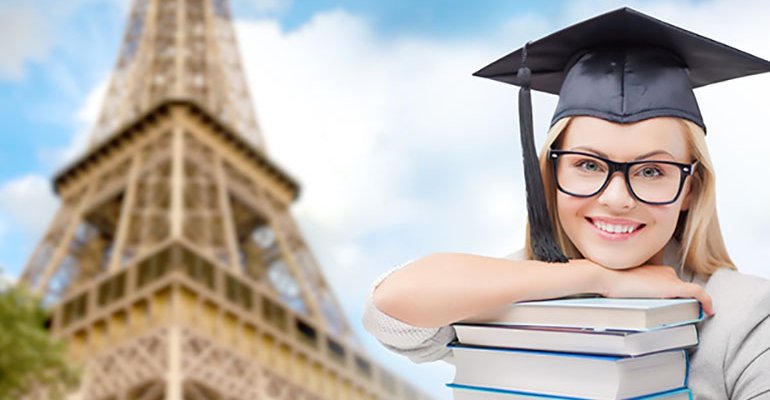  Indeciso sulla destinazione? Ecco perché andare in Erasmus in FranciaLa Francia, è senz’altro uno dei luoghi più gettonati: andiamo a vedere allora nello specifico perché andare in Erasmus e scegliere proprio questa meta. Perché andare in Erasmus è una buona idea?Il Progetto Erasmus è uno dei più popolari programmi di scambio tra studenti in Europa e infatti, a partire dal suo lancio nel 1987, grazie alle borse di studio stanziate, ha consentito a più di 3 milioni di studenti di vivere un’esperienza unica e formativa come poche altre. Decidere di andare all’estero per un periodo lungo è un grosso passo, ma senza dubbio anche un modo per aumentare le proprie skill professionali e personali.I vantaggi dell’Erasmus sono innegabili: offre la possibilità di imparare facilmente lingue nuove, confrontarsi con nuove culture, fare nuove amicizie, formarsi professionalmente, crescere sotto tutti i punti di vista, diventare più indipendenti, migliorare il curriculum e, ovviamente, anche divertirsi! 5 motivi per scegliere di fare l’Erasmus in Francia1. Il prestigio delle UniversitàLa Francia ospita le università più antiche e longeve d’Europa e la prima che viene in mente è la Sorbona di Parigi: qui hanno studiato grandi del passato in ogni disciplina, dalla filosofia alla scienza, come Tommaso d’Aquino, Honoré de Balzac, André Breton, i coniugi Pierre e Marie Curie, il matematico Henri Poincaré, il primo a teorizzare la relatività, e tra i laureati anche se honoris causa, possiamo citare il nostro Umberto Eco.2. L’arte franceseSe ami l’arte (e a maggior ragione se la studi), questo Paese ti offre infinite possibilità per ammirare opere di ogni epoca. Solo a Parigi vale la pena visitare, oltre al Louvre, il Musée d’Orsay e il Centre Pompidou, il quale contiene il museo nazionale di arte moderna. Poi ci sono anche i musei dedicati a Dalì e Picasso, rispettivamente a Montmartre e Le Marais, che chiudono il cerchio dedicato alle arti figurative.3. Il lavoroSoprattutto a Parigi non è difficile trovare un lavoro, il che ti aiuterà a sostenere le spese, ma anche a fare pratica con la lingua francese.4. Vita studentescaÈ assolutamente una delle più entusiasmanti.  Sono tantissime le feste universitarie che permettono di fare nuove amicizie ed integrarsi, ma gli studenti godono anche di vari vantaggi e sconti, per partecipare ad attività culturali che si moltiplicano (cinema, mostre, teatro e così via).5. La linguaDalla storia della lingua francese è possibile dedurre la sua importanza. Infatti, fa parte delle lingue romanze, che hanno avuto origine dal latino. Il francese è ancora oggi una delle lingue più parlate al mondo, è la lingua delle istituzioni europee, della cultura e quindi apre moltissime porte sul mondo del lavoro. Prima di partire…allena il tuo francese!L’Institut Français Centre Saint Louis fa parte della rete culturale degli Istituti francesi all’estero del Ministero dell’Europa e degli Affari Esteri. Ad oggi, rappresenta il centro di apprendimento della lingua francese per oltre 4.000 studenti di diverse età, ed infatti si organizzano corsi per ragazzi e adulti, sia collettivi che individuali, da scegliere in base alle proprie esigenze.Inoltre,  vengono rilasciate le certificazioni DELF e DALF, grazie alle quali è possibile accedere in modo diretto alle università francesi per l’Erasmus.Énoncé : Veuillez effectuer un résumé en langue française d’environ 170 -180 mots.